KATA PENGANTAR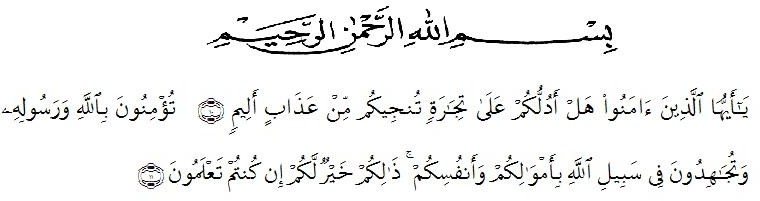 Artinya:Wahai orang-orang yang beriman! Maukah kamu Aku tunjukan suatu perdagangan yang dapat menyelamatkan kamu dari azab yang pedih?. (Yaitu) kamu beriman kepada Allah dan Rasul-Nya dan berjihad di jalan Allah dengan harta dan jiwamu. Itulah yang lebih baik bagi kamu jika kamu mengetahui. ( Al-Qur’an Surah Ash- Shaff Ayat 10-11 ).Puji syukur peneliti panjatkan kehadiran ALLAH SWT karena telah memberikan saya nikmat berupa kesehatan maupun kemudahan atas segala hambatan yang saya hadapi selama proses pengerjaan skripsi ini serta kemudahan dan kelapangan sehingga peneliti dapat menyelesaikan skripsi yang berjudul “ANALISIS PENGARUH KEBIJAKAN DIVIDEN TERHADAP NILAI PERUSAHAAN NON BANK YANG TERCATAT PADA INDEKS LQ – 45 BURSA EFEK INDONESIA“.Adapun tujuan utama dari penyusunan skripsi ini adalah melengkapi salah satu persyaratan untuk meraih gelar Sarjana Ekonomi dari Fakultas Ekonomi Universitas Muslim Nusantara AL-Washliyah Medan Program Studi Akuntansi.Dalam proses pengerjaan skripsi ini tentunya peneliti menemui berbagai hambatan tetapi berkat dorongan, bimbingan, dan arahan oleh banyak pihak sehingga peneliti mampu menyelesaikan skripsi ini. Sebagai ungkapan syukur pada kesempatan ini peneliti ingin menyampaikan ribuan terimakasih khususnya kepada :Bapak H. Hardi Mulyono Surbakti, SE. MAP selaku Rektor Universitas Muslim Nusantara AL_Washliyah Medan, yang telah mengijinkan peneliti untuk mengemban pendidikan S1 di lembaga ini.Ibu Shita Tiara, SE.AK.M.Si selaku Dekan Fakultas Ekonomi Universitas Muslim Nusantara AL_Washliyah Medan.Ibu Debbi Chyntia Ovami, S.Pd. M.Si selaku Ketua Program Studi Akuntansi Universitas Muslim Nusantara AL_Washliyah Medan.Bapak Alistraja Dison Silalahi, SE., M.Si selaku Dosen Pembimbing I yang telah meluangkan waktu untuk membimbing dan mengarahkan peneliti dalam menyelesaikan skripsi ini.Ibu Murni Dahlena Nasution, SE., M.Ak selaku Dosen Pembimbing II yang telah meluangkan waktu untuk membimbing dan mengarahkan penelitian dalam dalam menyelesaikan skripsi ini.Kedua orang tua saya Ayahanda Satiman dan Ibu Ngatiyem yang telah melahirkan, membesarkan dan mengasuh serta telah memberikan kasih sayang, dan selalu memberikan dukungan bagi peneliti untuk menyelesaikan pendidikan dan program sarjana (S1) di Universitas Muslim Nusantara AL-Washliyah Medan.Bapak / Ibu yang bekerja di kantor Bursa Efek Indonesia cabang Medan yang telah memberikan ijin untuk mengambil data di Bursa Efek Indonesia melalui situs resmi BEI www.idx.co.id sehingga mempermudah peneliti dalam menyelesaikan skripsi ini.Adik saya Muhammad Saputra dan seluruh keluarga yang menjadi penyemangat peneliti untuk dapat menyelesaikan skripsi ini.Sahabat-sahabat saya selama masa perkuliahan Annisa Lubis, Bunga Shazuka, Frizda Lubis, Nirmala Sari dan Novriyana Marbun serta Keluarga besar Akuntansi-B (2015) Univesitas Muslim Nusantara AL-Washliyah Medan, dan banyak lagi orang – orang hebat yang tidak bisa disebutkan satu-persatu yang selalu memotivasi peneliti dalam menyelesaikan skripsi ini.Akhirnya peneliti berharap semoga uraian dalam skripsi ini akan menambah khazanah keilmuan bidang Akuntansi dan bermanfaat bagi pembaca. Semoga ALLAH SWT meridhoi usaha peneliti dan melimpahkan rahmat serta karunia-Nya kepada kita semua. Amin.Medan,	Juli 2019 PenelitiINDRIYANI SN 153224131